 Conditions générales 1/ Le bateau école ATLANTISUD se réserve le droit de reporter en partie ou en totalité le stage pour des raisons de force majeures (mauvaise météo, avaries, panne, maladie, grève) sans pour cela entrainer une indemnité de fait.2/ L’annulation d’une inscription (sans report de date possible) du fait du bateau école entrainera le remboursement de toutes les sommes versées par le candidat.3/ Le candidat s’engage à suivre les cours et à se présenter à l’examen aux dates et heures qui lui seront définies par ATLANTISUD ou les Affaires Maritimes, dans un délai de 6 mois à compter de la réception du présent contrat.4/ L’annulation d’une inscription du fait du candidat ne donne lieu à aucun remboursement ni caution sauf évènement indépendant de sa volonté (justificatif à l’appui).5/En cas de non-validation d’un objectif pratique par ATLANTISUD, le candidat devra prendre en heures supplémentaires le nécessaire à la validation de la pratique.6/ Formation théorique en salle : 5 heures, formation pratique : 2 heures individuelles à la barre et 1h30 de formation collective embarquée.7/ Forfait jusqu’à réussite de la théorie (hors timbres fiscaux, prévoir 38 € en cas d’échec).8/ Toute inscription à une formation devra être accompagnée des timbres fiscaux qui feront office de caution.Signatures :   En cochant cette case, je reconnais avoir lu et approuvé les conditions générales.Contrat de formation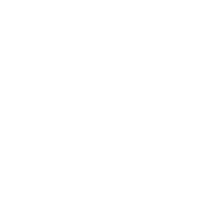 